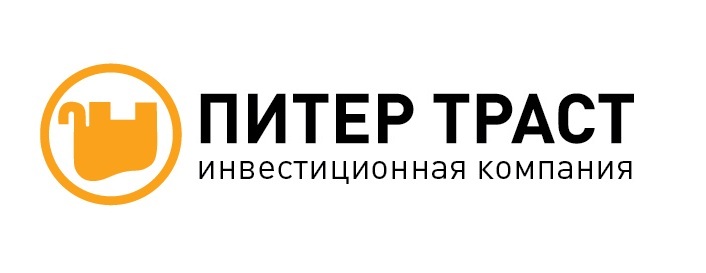 Заявление о присоединении к Договору о брокерском обслуживании о присоединении к Правилам электронного документооборота АО «ИК «Питер Траст» (Договору об электронном документообороте) об изменении условий обслуживания.1.Настоящим _______________________________________________________________________________________(далее – Клиент) (ФИО полностью -для физических лиц; полное наименование, ФИО подписанта и на основании какого документа действует)) _______________________________________________________________________________________________________________ (паспортные данные, место регистрации, ИНН , СНИЛС  - для физических лиц; ОГРН/Регистрационный номер- для юридических лиц)-заявляет о своем полном и безусловном  присоединении к Договору о брокерском обслуживании  АО «ИК «Питер Траст» (далее Компания)  в порядке, предусмотренном ст.428 Гражданского Кодекса Российской Федерации, и обязуется соблюдать все условия и положения, включая все приложения и дополнения к нему.-  заявляет о своем полном и безусловном присоединении к Правилам электронного документооборота АО «ИК «Питер Траст» (Договору об электронном документообороте) (далее по тексту Правила ЭДО).  Все положения Регламента, включая все приложения и дополнения к нему, определяющими условия Договора о брокерском обслуживании, разъяснены   в полном объеме, включая тарифы и правила внесения изменений и дополнений Брокером в Регламент. С Декларацией о рисках, связанных с осуществлением операций на рынке ценных бумаг, ознакомлен (Приложение 8 к Регламенту о брокерском обслуживании). Риски, вытекающие из операций на рынке ценных бумаг и с финансовыми инструментами, осознаю.С Уведомлением о порядке учета и   хранения   денежных средств Клиента (Приложение 12 к Регламенту), с Уведомлением о недопустимости манипулирования и об ответственности манипулирования рынком (Приложение 11 к Регламенту), ознакомлен.О факте совмещения АО «ИК «Питер Траст» деятельности в качестве брокера с иными видами профессиональной деятельности на рынке ценных бумаг предупрежден.Клиенту даны разъяснения о предпринимаемых Брокером мерах в случае  отнесении сделок или иных действий Клиента (включая подачу Поручений Клиента), к нестандартным, то есть содержащим признаки сделок (действий), направленных на легализацию отмывание доходов, полученных преступным путем, финансирование терроризма, манипулирование рынком, неправомерное использование инсайдерской информации, либо иные признаки, подлежащие контролю Брокером в соответствии с действующим законодательством, согласно которому Брокер вправе запросить у Клиента разъяснения по указанным сделкам, действиям Клиента, а Клиент обязан предоставить их. Подписание Клиентом настоящего Заявления и передача его Брокеру или ее Агенту (представителю) означает, что Клиент ознакомился с Регламентом оказания брокерских услуг АО «ИК «Питер Траст», далее – Регламент, определяющим условия Договора на брокерское обслуживание, включая Декларацию о рисках (Приложение № 8 к Регламенту), Уведомление о недопустимости манипулирования  и об ответственности манипулирования рынком» (Приложение №11 к Регламенту), Уведомление о порядке учета и хранения  денежных средств Клиента (Приложение № 12 к Регламенту), с  Правилами ЭДО, с тарифами и иными документами Брокера, размещенными на Интернет сайте Компании - http://www.piter-trust.ru, и обязуется соблюдать требования указанных документов.После подписания настоящего Заявления Клиент теряет право ссылаться на то, что он не ознакомился с Регламентом, Условиями, Правилами ЭДО, либо не признаёт их обязательность в договорных отношениях с Брокером.2. Прошу АО «ИК «Питер Траст» открыть необходимые счета для совершения сделок и иных операций с ценными бумагами и финансовыми инструментами в соответствии с действующим законодательством РФ, правилами торговых систем (рынков) и указанными ниже условиями.Условия обслуживания и объем предоставляемых услуг: (отметить знаком Х или V)Место обслуживания:Офис компании в Санкт-Петербурге                             Информация для открытия счета (условия присоединения к Договору о брокерском обслуживании)Регистрация в торговых системах и рынкахТарифный планПредоставление отчетовСпособ получения отчетов:Обмен информациейВ целях оперативного обмена информацией (в том числе в случаях: снижения остатка клиентского счета ниже допустимого минимума; изменения размера гарантийного обеспечения и норматива ликвидности гарантийного обеспечения; изменения списка неденежных активов, принимаемых в качестве гарантийного обеспечения; принудительного закрытия позиций Клиента и т.д.) Клиент и Брокер договорились использовать следующие способы связи:Клиент:				                                                                 ________________/____________________/ «__» _____________ 20__г.Для служебных отметокМосковская биржаФондовый рынокМосковская биржаВалютный рынокМосковская биржаСрочный рынокМосковская биржаВнебиржевой рынокФондовый рынок Санкт-Петербургская БиржаФондовый рынок Санкт-Петербургская БиржаЗарубежные рынкиЗарубежные рынкиДля клиентов - физических лиц Для клиентов – юридических лицЕжедневный отчет по сделкам и операциям Клиента, совершенным в течение дняЕжемесячный отчет Клиента, при условии остатка активов на счете Клиента Отчетность Клиента, содержащая нулевые остатки активов, предоставляется по запросу Клиента.В офисе «АО «ИК «Питер Траст»По почте заказным письмомПо электронной почтеПо системе ЭДОДля передачи информации КлиентуДля передачи информации БрокеруТелефон / Факс:Телефон/факс: (812) 336-65-86Электронная почта:Электронная почта: Backoffice@piter-trust.ruКодовое слово (идентификационные данные) для связи по телефону:Номер договораДатаДополнительная информация:Подпись и ФИО сотрудника